piątek, 05 czerwca 2020 r. klasa 3cTemat: Piękno w nasDzisiaj na zajęciach zwrócicie uwagę na piękno, które w was tkwi. Zastanowicie się, na czym polega szacunek do siebie samego i innych osób. Dokonacie samooceny swojego zachowania. Ułożycie i zapiszecie dialogi. Utrwalicie pisownię wyrazów z ch i h. Rozwiążecie zadania matematyczne. Edukacja polonistyczno- społecznaPytania kluczoweCo to znaczy mieć szacunek do samego siebie?Opisz samego siebie- wykonaj zadanie 1 na str. 32 w ćwiczeniach polonistyczno- społecznych. W zadaniu  narysuj swój portret, a później napisz , jak wyglądasz. W zadaniu 2 na stronie 32( ćw. pol. -społ. )  napisz trzy cechy swojego charakteru.W zeszycie do j. polskiego opisz siebie na podstawie zebranych informacji  (zadanie 3, str. 32- ćw. pol.-społ. ).Bliźnięta na dworze królewskim- wyrazy z h i ch. Wykonaj zadanie 1-3 na  str. 33 w  ćw. pol.-społ. W książce Piszę wykonaj zadanie 3, 4 na str. 74. Edukacja matematycznaW ćwiczeniach matematyczno- przyrodniczych na str. 65 wykonaj zadanie 1-3.W książce Liczę rozwiąż zadanie 4 na str. 64.Poćwicz układ taneczny nr 2.https://youtu.be/I7IvmkNZ7vs 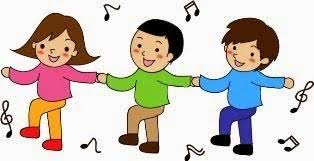 Zadanie Pani Marzeny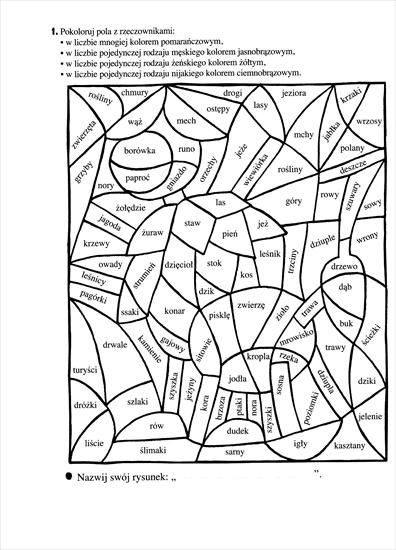 Pozdrawiam was serdecznie, Bogumiła Szymczak